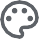 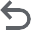 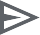 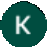 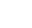 MKS Alumni Feedback Questions	Responses	231	Seflings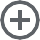 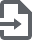 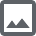 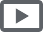 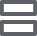 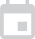 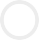 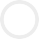 